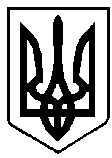 ВАРАСЬКА МІСЬКА РАДА                                                                  Восьме скликання                                                                (Чотирнадцята сесія)Р І Ш Е Н Н Я17 листопада 2021 року			          	      	                               №1013Про внесення змін до рішенняВараської міської ради від 15.12.2020 №30«Про затвердження програми оздоровленнята відпочинку дітей Вараської міської територіальної громади на 2021-2025 роки»З метою удосконалення системи оздоровлення та відпочинку дітей, забезпечення надання державних гарантій щодо доступності та якості відповідних послуг, враховуючи Закон України «Про оздоровлення та відпочинок дітей», рішення Вараської міської ради від 14.04.2021 №310 «Про створення юридичної особи – Департамент культури, туризму, молоді та спорту виконавчого комітету Вараської міської ради», рішення Вараської міської ради від 14.04.2021 № 309 «Про створення юридичної особи – Департамент соціального захисту та гідності виконавчого комітету Вараської міської ради», керуючись пунктом 22 частини першої статті 26 Закону України «Про місцеве самоврядування в Україні», за погодженням із постійними комісіями Вараської міської ради,  Вараська міська радаВ И Р І Ш И Л А:1. Внести зміни в додаток 1 до рішення Вараської міської ради від 15.12.2020 №30 «Про затвердження програми оздоровлення та відпочинку дітей Вараської міської територіальної громади на 2021-2025 роки» та викласти його в новій редакції (додається).2. Контроль за виконанням цього рішення покласти на заступника міського голови з питань діяльності виконавчих органів ради згідно з розподілом функціональних обов’язків та постійну комісію з гуманітарних питань, дитячої, молодіжної політики та спорту.        Міський голова  	                    		                   Олександр МЕНЗУЛ 